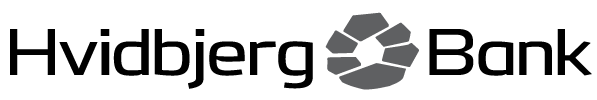 Indberetning af ledende medarbejderes og disses nærtståendes transaktioner med aktier i Hvidbjerg Bank A/S					                   18. august 2020Banken har på vegne af et bestyrelsesmedlem skulle foretage køb af Hvidbjerg Bank aktier. Ved en fejl er der indtastet stk. i stedet for beløb, hvilket har bevirket, at pågældende har fået 7.100 stk. aktier til en værdi af 418.421,50 kr. i stedet for som anmodet 223 stk. aktier.For yderligere detaljer henvises til det vedhæftede skemaer, hvori transaktioner udført af personer med ledelsesansvar og personer med nær tilknytning til disse skal indberettes og offentliggøres.Kontaktperson for denne meddelelse er bankdirektør Jens Odgaard på tlf. 969552201Nærmere oplysninger om personen med ledelsesansvar/personen med nær tilknytning til denneNærmere oplysninger om personen med ledelsesansvar/personen med nær tilknytning til denneNærmere oplysninger om personen med ledelsesansvar/personen med nær tilknytning til dennea)Navn på bestyrelsesmedlem/direktør/person med nær tilknytningMichael C. TykgaardMichael C. Tykgaard2Årsag til indberetningenÅrsag til indberetningenÅrsag til indberetningena)Stilling/titelMedlem af bestyrelsenMedlem af bestyrelsenb)Første indberetning/ændringFørste indberetningFørste indberetning3Nærmere oplysninger om udstederenNærmere oplysninger om udstederenNærmere oplysninger om udstederena)NavnHvidbjerg Bank A/SHvidbjerg Bank A/Sb)LEI-kode549300XYJTDGWLM77720549300XYJTDGWLM777204Nærmere oplysninger om transaktionen/transaktionerneNærmere oplysninger om transaktionen/transaktionerneNærmere oplysninger om transaktionen/transaktionernea)Beskrivelse af det finansielle instrument, instrumenttypen,identifikationskodeAktieDK0060135978AktieDK0060135978b)Transaktionens artKøb af aktierKøb af aktierc)Pris(er) og mængde(r)PrisMængdec)Pris(er) og mængde(r)56,51325c)Pris(er) og mængde(r)57,0324c)Pris(er) og mængde(r)57,0250c)Pris(er) og mængde(r)57,0300c)Pris(er) og mængde(r)57,5840c)Pris(er) og mængde(r)58,0100c)Pris(er) og mængde(r)58,0125c)Pris(er) og mængde(r)58,5649c)Pris(er) og mængde(r)58,530c)Pris(er) og mængde(r)59,0276c)Pris(er) og mængde(r)59,5927c)Pris(er) og mængde(r)61,0300c)Pris(er) og mængde(r)61,510c)Pris(er) og mængde(r)61,5500c)Pris(er) og mængde(r)61,5390c)Pris(er) og mængde(r)62,0200c)Pris(er) og mængde(r)63,5454c)Pris(er) og mængde(r)63,5100c)Pris(er) og mængde(r)c)Pris(er) og mængde(r)d)Aggregerede oplysningerAggregeret mængdePris7.100418.421,507.100418.421,50e)Dato for transaktionen17-08-202017-08-2020f)Sted for transaktionenNasdaq CopenhagenNasdaq Copenhagen